2.pielikumsPriekules novada pašvaldības domes 2016.gada 28.aprīļa sēdes protokolam Nr.8, 1.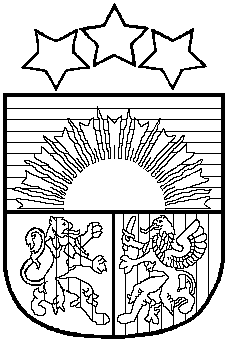 LATVIJAS REPUBLIKAPRIEKULES NOVADA PAŠVALDĪBAS DOMEReģistrācijas Nr. , Saules iela 1, Priekule, Priekules novads, LV-3434, tālrunis , fakss 63497937, e-pasts: dome@priekulesnovads.lvLĒMUMSPriekulē2016.gada 28.aprīlī                	                                                                                     Nr.81.Par Priekules novada pašvaldības konsolidētā gada pārskata par 2015.gadu apstiprināšanuIesniegts izskatīšanai Priekules novada pašvaldības konsolidētais gada pārskats par 2015.gadu. Konsolidētais gada pārskats sastāv no Priekules novada pašvaldības gada pārskata  un Liepājas reģiona novadu būvvaldes gada pārskata.	Pamatojoties uz likuma „Par pašvaldībām” 21.panta pirmās daļas 2.punktu, atklāti balsojot PAR - 11 deputāti (Malda Andersone, Inita Rubeze, Arnis Kvietkausks, Inese Kuduma, Rigonda Džeriņa, Vaclovs Kadaģis, Ainars Cīrulis, Vija Jablonska, Arta Brauna, Gražina Ķervija,  Andris Džeriņš); PRET -  nav; ATTURAS -  nav; Priekules novada pašvaldības dome NOLEMJ:Apstiprināt Priekules novada pašvaldības gada pārskatu par 2015.gadu.Apstiprināt Liepājas reģiona novadu būvvaldes gada pārskatu par 2015.gadu.Apstiprināt Priekules novada pašvaldības konsolidēto gada pārskatu par 2015.gadu.Pašvaldības domes priekšsēdētāja       (personiskais paraksts)		V.JablonskaNORAKSTS PAREIZSPriekules novada pašvaldības sekretāre						           	             D.TilgalePriekulē, 03.05.2016.